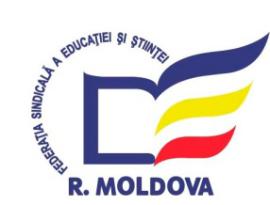 Consiliul Raional  Hâncești al Federației Sindicale a Educației și Științeior. Hâncești, str. Mihalcea Hâncu,126tel/fax: 0269-2-38-41Președinților comitetelor sindicale, organizatorilor sindicali din instituțiile de învățământ primar, gimnazial, liceal, profesional și de educație timpurie ale raionului Hâncești   Prin prezenta , Vă informăm  că , în conformitate cu Planul de activitate al Consiliului Raional Hâncești al Federației Sindicale a Educației și Științei pentru anul 2019, la data de 23 august, în incinta salii de festivități a LT „M. Lomonosov” din orașul Hâncești se va desfășura ședința în plen a Consiliului Raional Hâncești al Federației Sindicale a Educației și Științei, cu participarea tuturor liderilor sindicali cu următoarea ordine de zi:Cu privire la totalurile campaniei de dare de seamă și alegeri în cadrul organelor sindicale primare; Cu privire la convocarea Conferinței de dare de seamă și alegeri a CR Hâncești al FSEȘ  Începutul ședinței: ora  9.00;  Înregistrarea participanților:  de la 8.30-13.30;  Cheltuielele de deplasare tur-retur, diurnă, vor fi suportate din contul CR al FSEȘ. Solicităm respectuos conducătorilor de instituții asigurarea prezenței la ședință a liderilor sindicali (temei: Legea Sindicatelor, art.33, pct.5, Codul Muncii Republicii Moldova , art.387, pct.3).   Președintele CR Hâncești al FSEȘ                          Ana Cimpoieșu